PAUL PARKER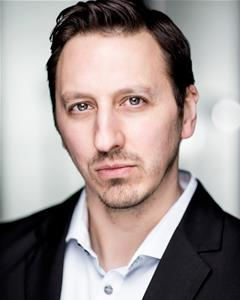 Location:	London, United KingdomHeight:	5'10" (177cm)Weight:	13st. (83kg)Playing Age:	27 - 33 yearsAppearance:	Hispanic, Mediterranean, WhiteNationality:	BritishOther:	EquityEye Colour:	GreenHair Colour:	Dark BrownHair Length:	Mid LengthFacial Hair:	GoateeVoice Quality:	BreathyVoice Character:	DirectCredits:Appearing at the London theatre as DCI Mike Logan in the stage play of Bobby Dazzler during June.Television, Bill Oster, AUTOPSY, ITVTelevision, Mr Brown, HETTY FEATHER, BBC, Reza MoradiFilm, The Great Leader, PRIMA, Creative Sunshine & Edge Cutter Films, James Ian Barber & Rolfe KlementFeature Film, Doctor, PURGATORY STATE OF MIND, TM Productions, Tharun MohanFilm, Lead Role: Derek, MANDY, Obi Films, Jarod ParkerFilm, Paul, THE LAST SUPPER, Raines Productions, Andrew RainesShort Film, Lead Role: Steve, THE ROSE BETWEEN THE THORNS, TC Productions, Emily CrowsonShort Film, Sam, THE DRAWING CLASS, UCA Media, Langxin MengShort Film, Goodwin, ESCAPE OF THE MIND, Webb Productions, James WebbShort Film, Padre, THE THREE SISTERS, Victors Pictures, Michael VictorShort Film, Lead Role: Henry, DRAW BY AGREEMENT, McNulty Media, Lewis McNultyShort Film, Lead Role: Jamie, MEANT TO BE, NWC, Asyat PetimatShort Film, Police Officer, RIGMAROLE, Promotion Films, Jonathan BoydShort Film, Yossi, BROKEN GLASS, London Film School, Eliot Gelberg-WilsonShort Film, Lead Role: Andrew, THE LOST SHOE, UCW Films, Kelly DiapereShort Film, Lead Role: Harry, HARRY AND REMY, UCC, Emanuela BozziShort Film, Lead Role: John, HAYWIRE, TFH Productions, Jason YoungStage, Roberto, DESOLATION, Performance Academy, Toni HaslamStage, Lofty, ALFIE, LVM, David PageStage, One Round, THE LADY KILLERS, CHD, Martin MitchellRehearsed Reading, Stephen, STEADY AMBER, Coales Media, Stephen CoalesWorkshop, MASTERCLASS VOICE AND THE ACTOR, RADA, Kay WelchWorkshop, Audition training, AUDITION FOR CAMERA WORSHOP 8 TERMS, Mixing Networks, Michael Singleton GamaranoWorkshop, Actor, DIRECTOR WORKSHOP, Mixing Networks, Director Laurence MoodyWorkshop, Actor, CASTING DIRECTOR WORKSHOP, BBC, Rowland BeckleyWorkshop, Actor, CASTING DIRECTOR WORSHOP, Mixing Networks, Lauren Evans from Nina Gold CastingWorkshop, One to one, ACTING COACHING, Jenny Buckman Former head of acting at RADAWorkshop, CASTING DIRECTOR, Casting Days, Sonia AllamWorkshop, CASTING DIRECTOR WORKSHOP, Mixing Networks, Jeremy ZimmermannWorkshop, EMOTIONAL ARMOURING, Casting Workshops, Jon East BAFTA winning DirectorVoice Over, Dermott, FELTHAM MADE ME, Zani, Paolo SedazzariSkills:Accents & Dialects:(* = native)	American-Standard, English-Standard*, Italian, SpanishMusic & Dance:(* = highly skilled)	Aerobics, Argentine Tango, Cha Cha, Rumba, Salsa Dancing, WaltzPerformance:	APC Basic Knife, Meisner Technique, Voice OverSports:(* = highly skilled)	Archery (Field), Bodybuilding, Boxing, FA qualified football coach, Fitness Instructor (qualified)*, Football*, Running, Weight TrainingVehicle Licences:	Car Driving LicenceOther Skills:	First Aider (qualified), Model-professional, Personal Fitness Trainer (professional)Training:London School of Dramatic Art